ПРЕСС-РЕЛИЗУскорить регистрацию сделки можно будет через нотариуса Государственной думой 26 июля 2018 года приняты изменения в Закон «О государственной регистрации недвижимости», согласно которым после удостоверения нотариусом сделки с недвижимостью, нотариус сам направит в электронном виде заявление о госрегистрации прав и все необходимые документы в Росреестр. 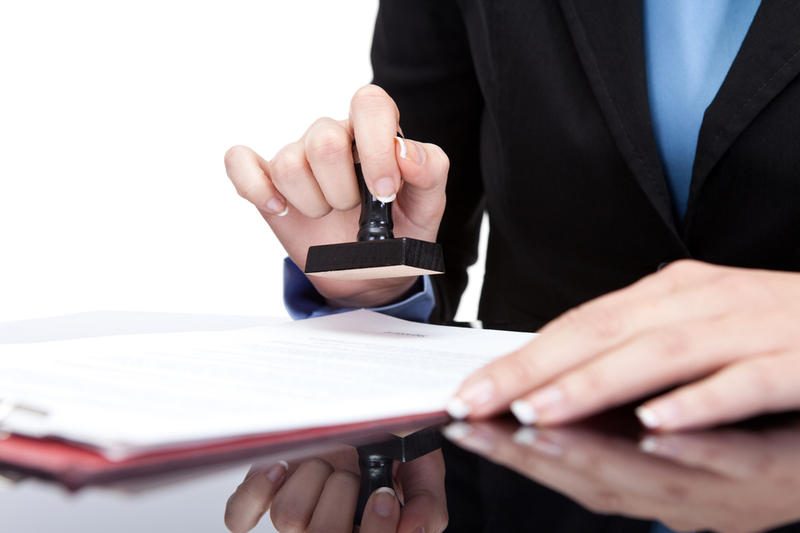 Сделать это нотариус должен будет до конца рабочего дня. В случае если нотариус по независящим от него обстоятельствам не направил электронную копию в тот же рабочий день, он представляет документ в Росреестр на бумажном носителе, но не позднее двух рабочих дней со дня удостоверения договора. Обращаем внимание, что регистрация сделки, документы по которой представлены нотариусом в электронном виде, должна проводиться Росреестром в течение одного дня.Таким образом, заключившим сделку сторонам, не нужно будет обращаться ни в офисы приема и выдачи документов Кадастровой палаты, ни в МФЦ «Мои документы», ни к любым другим посредникам. Достаточно будет посещения нотариуса.Более того, услуга подачи документов на регистрацию прав на недвижимость, становится бесплатной для граждан. Согласно закону, она перестает быть самостоятельным нотариальным действием и входит в состав общего нотариального действия по удостоверению сделки.   При этом если стороны удостоверяемого договора захотят подать заявление на госрегистрацию самостоятельно, они могут отказаться от подачи документов нотариусом. Указанные нововведения начнут действовать с 1 февраля 2019 года.